SujithChandran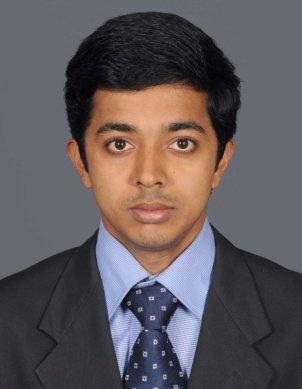 Mobile: 0559466016, 0508502511E –mail: sujithchandran25@gmail.comEliteBuilding, Room G01Deira, Dubai,United Arab Emirates.Seeking suitable position in Accounts fieldProfile SummaryAn astute professional with 6 years of experience in Investment Banking Operations in RBS Business Services Private Ltd (A wholly owned subsidiary of RBS) and 1 year experience as an accountant. Proven experience in handling reconciliation processes, accounting and leading teams towards successful process operations Demonstrated ability in ensuring adherence to quality, service level agreements and compliance parameters Adept in developing and ensuring client satisfaction by maintaining excellent Turnaround Time (TAT) for delivery & service quality norms Ability to thrive in a cross-functional environment while juggling multiple responsibilities. Skilled in Project management: ability to priorities / manage own workload. Exceptional communicator with strong analytical and team management skills, seeking challenging career in accounts field with an organization of repute  ACADEMIC PROFILE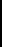 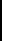 MBA (Finance) - Master in Business Administration (2005-2007)SreeSaraswathyThyagaraja College.Palani road, Thippampetti.Pollachi.(BharathiarUniversity)Aggregate (61%)B.Com - Bachelor in Commerce (2001-2004)St: Stephens College Uzhavoor.(MG University)Aggregate (55%) PROFESSIONAL EXPERIENCEStar Exporters – Kottayam, India Designation	: AccountantDuration : From May 2004 to April 2005RBS Business Services Pvt Ltd, Chennai, India Designation	: Senior Reconciliation AnalystDuration	: From 14 March 2007 to 01 Sept 2013Delta Offshore International FZE– Dubai, UAE Designation	: AccountantDuration : From October 2013 to December 2013 FUNCTIONAL RESPONSIBILITIES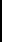 AS an AccountantAccounts receivables and accounts payable preparing in a system on a daily basis. Maintaining Cash Books And Bank Books Maintaining ledger accounts of Debtors and Creditors Updating Purchase Register and Sales Register Reconciling Bank Statement and Customer’s Ledger accounts Assisting Senior Accountant in making the sales tax returns. Provide Manager Assistance. Computerized accounting in Tally To reconcile the payment against the invoice amount. To inform the management about the negative bank balance and post dated cheque. AS a Reconciliation AnalystTo ensure all reconciliations processes are done for the day and the pending issues are properly carried forward with adequate escalation, follow-up and completed subsequently as per timelines Perform Nostro, Suspense and all control activities with due diligence. To report the daily breaks to the responsible department. Generate reports for senior management that summarize and illustrate underlying data/trends. Produce the consolidated report to the Head of GOI, India Operations. Establish open discussion and make regular follow-ups for end-to-end requirement for each customer. Collect Generate, Reconcile and Deliver Management Information Report for all off shore and on shore customers. Analyze and report Overdraft balances on Nostro Accounts Conduct Monthly audits with the internal units on the outstanding entries for the earliest settlement and submit the reports to the higher management Ensure adherence of “Are you in control” controls in place with the process and team Maintain MIS of the team’s daily volume and productivity to measure and facilitate the performance improvement  PROJECTSAssisted for retail business separation with Abu Dhabi Commercial Bank and Royal bank of Dubai held in October 2010 Successful in migrating the reconciliation process for RBS Dubai and RBS Zurich. A study in the financial performance of The Kerala Ceramics Ltd, Kollam, Kerala ( Academic Project)  PROFESSIONAL ACHIEVEMENTSReceived ACES Galaxy Award for Best Performance and Consistency in handling Queries. Appreciation mails received from different centers for good process and performance. Received RBS Bronze award for successfully completed RBS Dubai with Abu Dhabi Commercial Bank retail business separation. Received many work out awards for the participation of many process improvement. 	Won the “RISING STAR OF THE MONTH”, “ACE OF THE MONTH” and “The Best Performer award” in RBS Business Service Private LtdAwarded Spot ovations for the excellent performance and process improvements done  FUNCTIONAL PROFICIENCYIntelimatch, Intelitracs, Intelistore (Reconciliation applications) Tally ERP 9, MS – Office, Bank reconciliation, Accounts Receivable, Accounts Payable  AREA OF SPECIALIZATION / INTERESTArea of Specializations	: Marketing and FinanceInterest	: Banking, services, Insurance, Accounting. STRENGTHSPunctuality, Willingness to learn new things, Committed to responsibilities. LANGUAGE KNOWNEnglish, Malayalam and Tamil PERSONAL PROFILESName	: SUJITH CHANDRANFather’s Name	: Chandran NairSex	: MaleMarital status	: SingleDate of birth	: 29/03/1984 (30 yearsold)Passport No.	: G8987627Date of Issue	: 18/06/2008Place of issue	: CochinTotal Experience	: 7 yearsPreferred Location	: UAELast Employer	: Delta Offshore International, DubaiCurrent Location	: DubaiLast Designation	: AccountantVisa Status	: On UAE visit visaCONCLUSION	Good communication and interpersonal skills with balancedtemperament. Ability to coordinate and lead team &projects.I hope my resume will merit your attention and would bebenefited by your esteemed organization.Place: Dubai	Your’s FaithfullyDate :	SujithChandran